Communiqué aux médias du 12 février 2020Le bio toujours en croissance en EuropeLe marché bio dépasse les 40,7 milliards d’eurosLe marché bio en Europe ne cesse de croître: en 2018, il a augmenté de 8 % pour atteindre 40,7 milliards d’euros. Bon nombre des grands marchés européens ont enregistré des taux de croissance à deux chiffres. À l’occasion du BIOFACH, le salon pilote mondial des aliments biologiques, qui se tient à Nuremberg, l’Institut de recherche de l’agriculture biologique (FiBL), la société d’information sur le marché agricole AMI et leurs partenaires présenteront les chiffres du secteur européen du bio de 2018. Leur intervention se tiendra le 12 février au BIOFACH: Messezentrum Nürnberg, salle Shanghai, de 16h00 à 16h45.(Frick/Nuremberg, le 12 février 2020) En 2018, le secteur européen du bio a encore enregistré une forte extension des surfaces et expansion du marché.Plus de 15,6 millions d’hectares sont cultivés en bio – l’Espagne a la plus grande surface biologiqueEn 2018, en Europe, 15,6 millions d’hectares étaient cultivés en bio (Union européenne: 13,8 millions d’hectares). Avec 2,2 millions d’hectares, l’Espagne reste le pays détenant la plus grande surface bio en Europe, devant la France (2 millions d’hectares) et l’Italie (2 millions d’hectares). Extension de la surface agricole biologique de plus d’un million d’hectares La surface bio a augmenté de 1,25 million d’hectares en Europe et d’un million d’hectares dans l’Union européenne, ce qui correspond à une croissance de 8,7 % et de 7,6 %, respectivement. En 2018, plus de 290'000 hectares de surface bio se sont ajoutés en France et plus de 160'000 hectares en Espagne.Le Liechtenstein, numéro un mondial de la surface bioLa surface bio représente 3,1 % de la surface agricole utile totale en Europe et 7,7 % dans l’Union européenne. Au niveau européen (et mondial), le Liechtenstein présente, avec 38,5 %, le pourcentage le plus élevé de surface bio par rapport à la surface agricole utile, suivi de l’Autriche, pays de l’Union européenne avec la part la plus élevée de surface bio (24,7 %). Au total, dix pays européens ont indiqué qu’au moins 10 % de leur surface agricole est cultivée en bio. Presque 420'000 producteurs bioEn Europe, on dénombre presque 420'000 producteurs bio et dans l’Union européenne plus de 330'000. La Turquie est le pays qui compte le plus d’exploitations (presque 80'000). En 2018, le nombre de producteurs a augmenté de 5,4 % en Europe (7,2 % dans l’Union européenne). Croissance constante chez les transformateurs et les importateursOn recense près de 76'000 transformateurs bio en Europe et quelque 71'000 dans l’Union européenne. Près de 5'800 importateurs ont été dénombrés en Europe et environ 5'000 dans l’Union européenne. L’Italie compte le plus grand nombre de transformateurs (plus de 20'000), tandis que l’Allemagne présente le plus grand nombre d’importateurs (plus de 1'700).Le chiffre d’affaires du commerce de détail dépasse les 40 milliards d’eurosEn Europe, le chiffre d’affaires du commerce de détail s’élève à 40,7 milliards d’euros (37,4 milliards d’euros dans l’Union européenne). L’Union européenne représente, après les États-Unis (40,6 milliards d’euros), le deuxième marché intérieur pour les produits bio. Le pays européen ayant le plus grand marché intérieur est l’Allemagne (10,9 milliards d’euros). Volume des ventes du commerce de détail en croissance continueLe marché européen a enregistré une croissance de 7,8 % en 2018. Parmi les marchés clés, la plus forte croissance a été observée en France (15,4 %). Au cours de la décennie 2009-2018, le volume des ventes du commerce de détail a plus que doublé en Europe et dans l’Union européenne.Les consommateurs européens dépensent davantage pour des aliments bioEn 2018, en Europe, les consommateurs ont dépensé 50 euros par personne pour l’achat d’aliments biologiques (Union européenne: 76 euros). Les dépenses par habitant pour la consommation d’aliments bio ont doublé entre 2009 et 2018. En 2018, ce sont les Danois et les Suisses qui ont le plus dépensé pour des aliments biologiques (312 euros par habitant). Avec plus de 11 %, le Danemark détient la part de marché bio la plus élevée au mondeDans les pays européens, les ventes bio représentent une part importante du marché total respectif, et le Danemark, avec 11,5 %, a la part de marché bio la plus élevée au monde. Certains produits et groupes de produits détiennent même des parts encore plus élevées. Les œufs bio, par exemple, représentent dans plusieurs pays déjà environ 30 % de la valeur de tous les œufs vendus. Collecte de données sur l’agriculture biologique en EuropeL’enquête sur l’agriculture biologique en Europe est réalisée par le FiBL et l’AMI. La collecte de données par le FiBL s’effectue dans le cadre de l’enquête mondiale sur l’agriculture biologique, soutenue par le Secrétariat d’État à l’économie (SECO), le Centre du Commerce International (ITC), le Fonds Coop pour le développement durable, NürnbergMesse et l’IFOAM – Organics International.Plus d’informationsContactsDr Helga Willer, FiBL, Ackerstrasse 113, 5070 Frick, Suisse
Tél. +41 (0)79 218 06 26, helga.willer@fibl.org, www.fibl.orgDiana Schaack, AMI – Agrarmarkt Informations-Gesellschaft mbH, Dreizehnmorgenweg 10, 53175 Bonn, Allemagne
Tél. +49 228 33805-0, diana.schaack@ami-informiert.de, www.ami-informiert.deTéléchargements, infographies et base de données en ligne (en anglais)"The World of Organic Agriculture 2020" (téléchargement, graphiques)
www.organic-world.net/yearbook/yearbook-2020.htmlInfographies
http://www.organic-world.net/yearbook/yearbook-2020/infographics.htmlStatistiques du FiBL sur l’agriculture biologique dans le monde 
https://statistics.fibl.orgLiensfibl.org: site web de l’Institut de recherche de l’agriculture biologique (FiBL)ami-informiert.de: site web de l’AMI — Agrarmarkt Informations-Gesellschaft mbHbiofach.de: site web du salon BIOFACHLe bio en Europe au salon BIOFACHL’annuaire "The World of Organic Agriculture" peut être obtenu au salon BIOFACH, sur le stand du FiBL, halle 1 (stand no 553). Le livre (en anglais) contient un chapitre détaillé sur l’agriculture biologique en Europe, ainsi que de nombreux tableaux et graphiques.La conférence sur le marché bio européen au salon BIOFACH se tiendra le 12 février 2020 de 16h00 à 16h45 dans la salle Shanghai, Messezentrum Nürnberg (voir le programme ci-dessous). Conférence sur le marché bio européen au salon BIOFACH 2020
("The European market for organic food")Mercredi 12 février 2020, de 16h00 à 16h45, salle Shanghai, NürnbergMesse, NurembergLa conférence se déroulera en anglais, avec interprétation simultanée en allemandDr Susanne Padel, The Organic Research Centre, Royaume-Uni, présentationDr Helga Willer, Institut de recherche de l’agriculture biologique (FiBL), SuisseDiana Schaack, Agrarmarkt Informations-Gesellschaft mbH (AMI), AllemagneDr Eva Lacarce, Agence Bio, FranceLee Holstock, Soil Association, Royaume-UniProf. Dr Raffaele Zanoli, Università Politecnica delle Marche, ItaliePlus d’informations sur https://biofach.fibl.org/biofach-alle/biofach-2020.html (en allemand et anglais)Pour consulter ce communiqué aux médias sur InternetVous trouverez le présent communiqué aux médias ainsi que des graphiques en ligne à l’adresse: https://www.fibl.org/fr/infotheque/medias.htmlÀ propos du FiBLL’Institut de recherche de l’agriculture biologique (FiBL) est l’un des principaux instituts mondiaux de recherche en agriculture biologique. Les points forts du FiBL sont la recherche interdisciplinaire, l’innovation en collaboration avec les agricultrices et les agriculteurs et le secteur alimentaire ainsi que la rapidité du transfert de connaissances. Sur ses différents sites, l’institut compte au total 300 collaboratrices et collaborateurs. Site web: www.fibl.orgVidéo: www.youtube.com/watch?v=ZYWxUGPHgZYL’agriculture biologique en Europe et dans l’Union européenne: chiffres clés 2018
Source: enquête réalisée conjointement par le FiBL et l’AMI en 2020 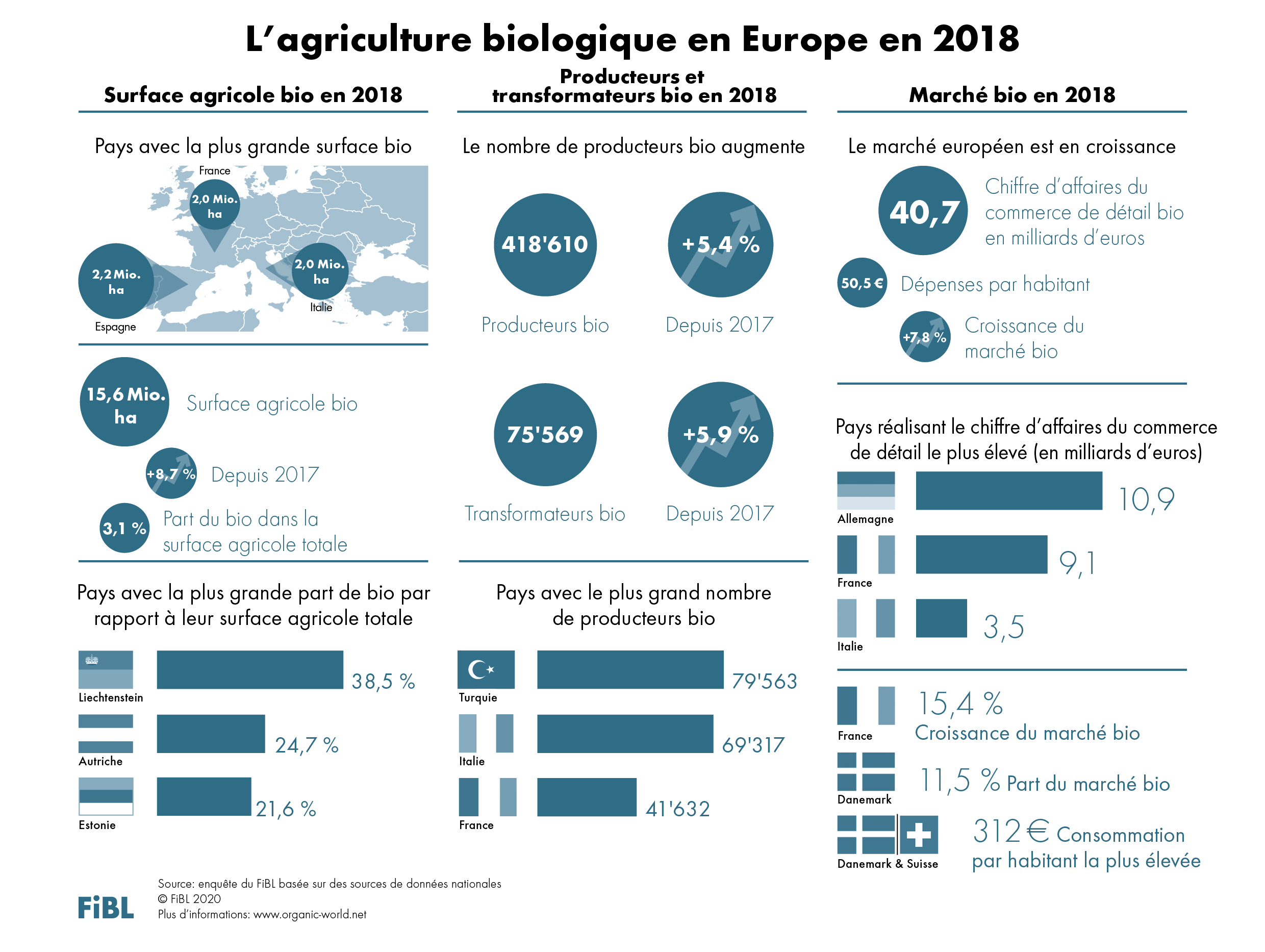 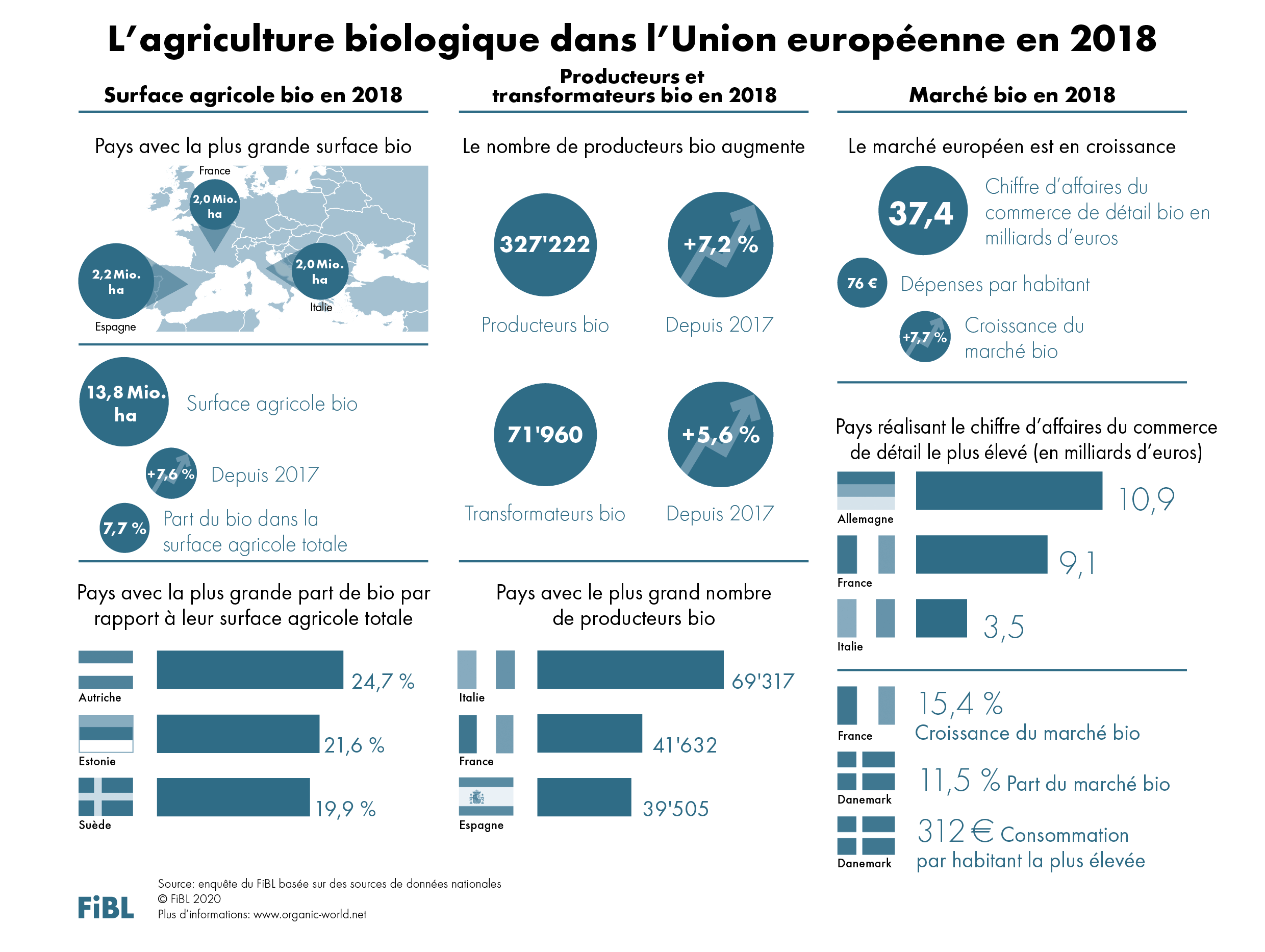 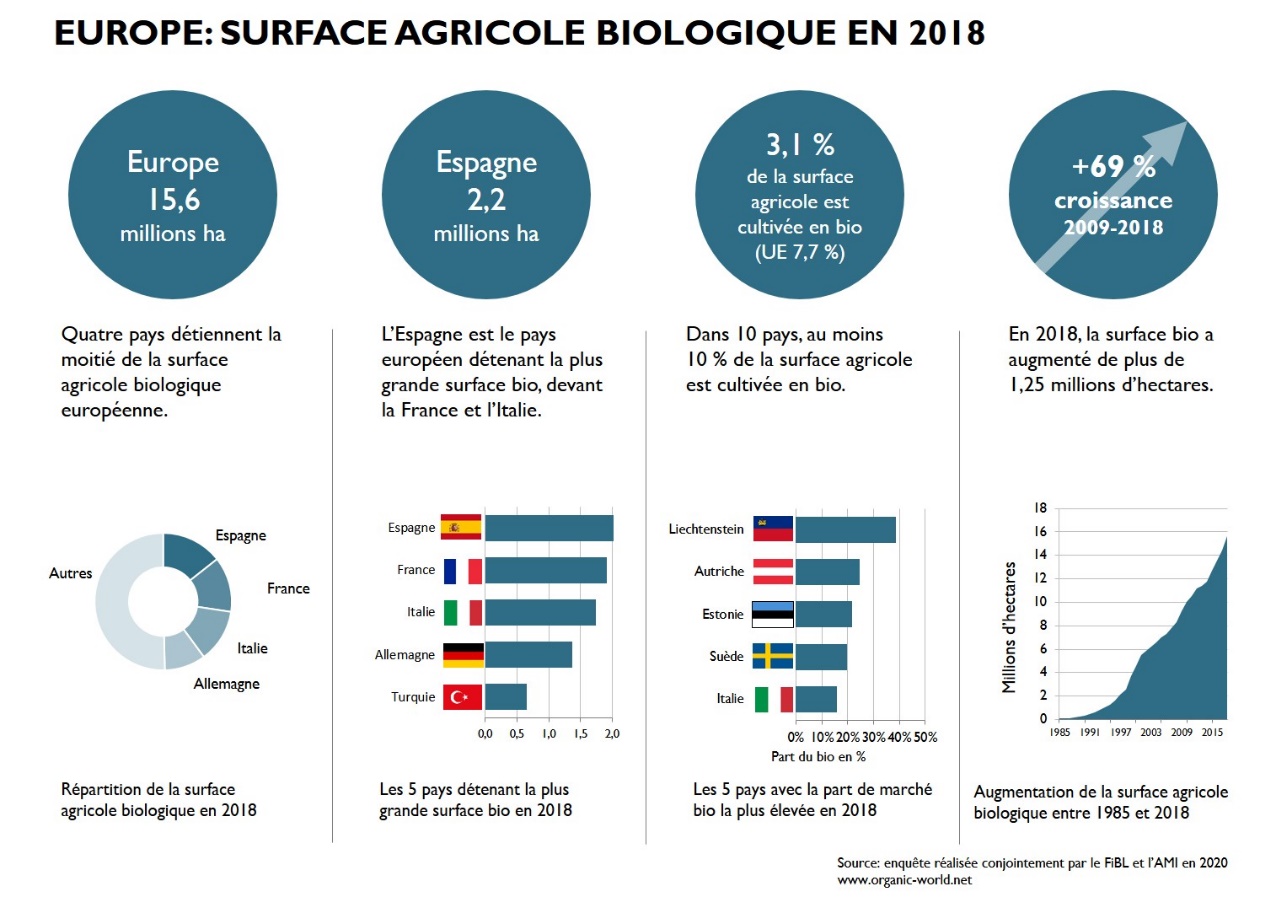 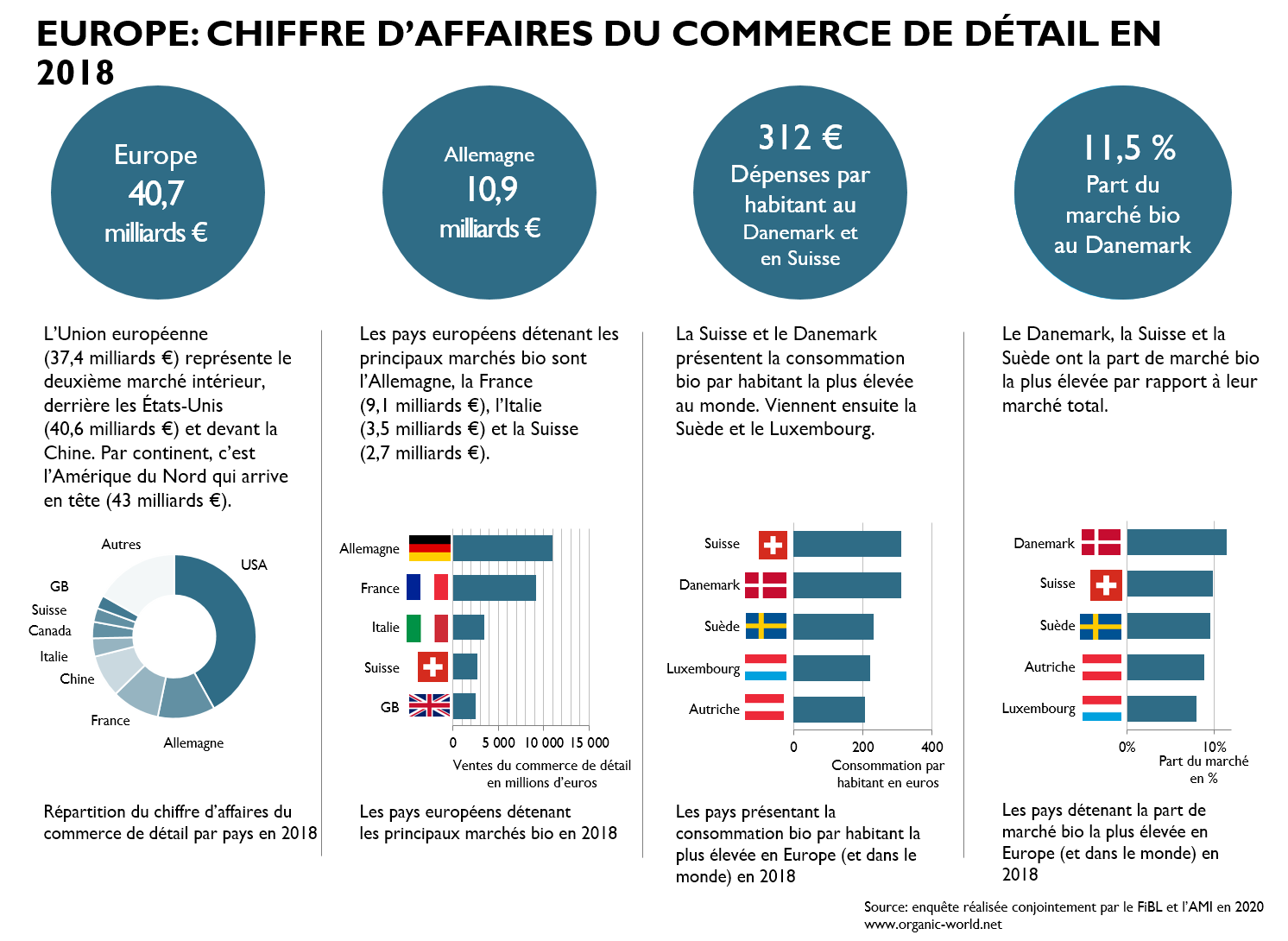 IndicateurEuropeUnion européenneLes 3 pays en tête de classementSurface agricole biologique en hectares15,6 millions ha13,8 millions haEspagne (2,2 millions ha)
France (2,0 millions ha)
Italie (2,0 millions ha)Part de la surface agricole biologique3,1 %7,7 %Liechtenstein (38,5 %)
Autriche (24,7 %)Estonie (21,6 %)Augmentation de la surface agricole biologique de 2017 à 2018 en hectares1,25 million ha1 million haFrance (+290'604 ha)
Espagne (+164'302 ha) 
Allemagne (+148'157 ha)Augmentation de la surface agricole biologique de 2017 à 2018 en pourcentage8,7 %7,6 % Monténégro (+64 %)Irlande (+60 %)Macédoine du Nord (+52 %)Surface de cueillette sauvage en hectares17,2 millions ha13,9 millions haFinlande (11,2 millions ha)
Roumanie (1,8 million ha; 2014)
Albanie (0,6 million ha)Producteurs418'610327'222Turquie (79'563)
Italie (69‘317)
France (41‘632)Transformateurs75'56971'960Italie (20'087)
France (16'651)
Allemagne (15'441)Importateurs5'7905'034Allemagne (1'723) 
Suisse (548)France (545)Chiffre d’affaires
 du commerce de détail40,7 milliards d’euros37,4 milliards d’eurosAllemagne (10'910 millions d’euros)
France (9'139 millions d’euros)
Italie (3'483 millions d’euros)Pourcentage de hausse des ventes du commerce de détail7,8 %7,7 %France (15,4 %)
Suisse (13,3 %)
Danemark (12,9 %)Part du marché bioAucune donnéeAucune donnéeDanemark (11,5 %)
Suisse (9,9 %)
Suède (9,6 %)Consommation bio par habitant en 201850 euros76 eurosSuisse (312 euros)
Danemark (312 euros)
Suède (231 euros)